Gymnázium a Střední odborná škola pedagogická, Liberec Jeronýmova 425/27, příspěvková organizace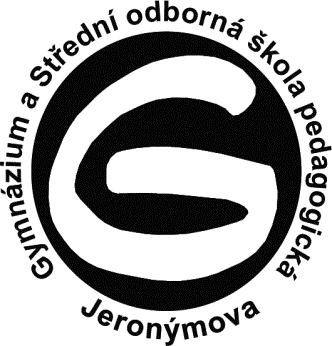 Název práceRočníková práceStudijní obor:		Gymnázium – čtyřleté studiumKód:			79-41-K/41Autor práce:		Jan NOVÁKTřída:			3.A, 3.BVedoucí práce:	Titul Křestní Příjmení (Titul)Liberec RRRR